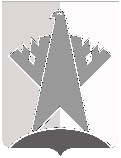 ДУМА СУРГУТСКОГО РАЙОНАХАНТЫ-МАНСИЙСКОГО АВТОНОМНОГО ОКРУГА – ЮГРЫРЕШЕНИЕ19 октября 2023 года							                                        № 557-нпаг. СургутДума Сургутского района решила:1. Внести в решение Думы Сургутского района от 25 июля 2023 года                                             № 521-нпа «О дополнительной мере социальной поддержки гражданам, заключившим контракт о прохождении военной службы, направленным для выполнения задач в ходе специальной военной операции» следующее изменение:часть 1 приложения к решению после слов «заключившим контракт о прохождении военной службы» дополнить словами «после 28 июля 2023 года».2. Решение вступает в силу после его официального опубликования (обнародования) и распространяется на правоотношения, возникшие с 29 июля 2023 года.О внесении изменения в решение Думы Сургутского района от 25 июля 2023 года № 521-нпа «О дополнительной мере социальной поддержки гражданам, заключившим контракт о прохождении военной службы, направленным для выполнения задач в ходе специальной военной операции»Председатель ДумыСургутского районаВ.А. Полторацкий19 октября 2023 годаИ.п. главы Сургутского районаМ.Э. Нигматуллин19 октября 2023 года